ที่  มท ๐๘16.3/ว						        กรมส่งเสริมการปกครองท้องถิ่น        ถนนนครราชสีมา  กทม.  ๑๐๓๐๐                      กุมภาพันธ์  2564เรื่อง   การใช้ผลการทดสอบทางการศึกษาระดับชาติขั้นพื้นฐานเป็นองค์ประกอบหนึ่งในการตัดสินผลการเรียน
         ของผู้เรียนที่จบการศึกษาตามหลักสูตรแกนกลางการศึกษาขั้นพื้นฐาน พุทธศักราช 2551เรียน   ผู้ว่าราชการจังหวัด ทุกจังหวัดอ้างถึง  	หนังสือกรมส่งเสริมการปกครองท้องถิ่น ที่ มท 0893.2/ว 364 ลงวันที่ 18 กุมภาพันธ์ 2559สิ่งที่ส่งมาด้วย  สำเนาหนังสือสำนักงานคณะกรรมการการศึกษาขั้นพื้นฐาน ที่ ศธ 04010/ว 320	        ลงวันที่ 11 กุมภาพันธ์ 2564					        จำนวน 1 ฉบับ		ตามที่กรมส่งเสริมการปกครองท้องถิ่นได้แจ้งประกาศกระทรวงศึกษาธิการ เรื่อง สัดส่วนการใช้
ผลการทดสอบทางการศึกษาระดับชาติขั้นพื้นฐานเป็นองค์ประกอบหนึ่งในการตัดสินผลการเรียนของผู้เรียน
ที่จบการศึกษา ตามหลักสูตรแกนกลางการศึกษาขั้นพื้นฐาน พุทธศักราช 2551 ให้สถานศึกษาในสังกัดทราบและปฏิบัติตามประกาศดังกล่าว รายละเอียดตามที่อ้างถึง นั้น	กรมส่งเสริมการปกครองท้องถิ่นได้รับแจ้งจากสำนักงานคณะกรรมการการศึกษาขั้นพื้นฐานว่า
ได้มีประกาศกระทรวงศึกษาธิการ เรื่อง นโยบายการใช้ผลการทดสอบทางการศึกษาระดับชาติขั้นพื้นฐาน
เป็นองค์ประกอบหนึ่งในการตัดสินผลการเรียนของผู้เรียนที่จบการศึกษาตามหลักสูตรแกนกลางการศึกษา
ขั้นพื้นฐาน พุทธศักราช 2551 ลงวันที่ 9 กุมภาพันธ์ 2564 ซึ่งในประกาศดังกล่าวให้ยกเลิกประกาศกระทรวงศึกษาธิการ เรื่อง สัดส่วนการใช้ผลการทดสอบทางการศึกษาระดับชาติขั้นพื้นฐานเป็นองค์ประกอบหนึ่ง ในการตัดสินผลการเรียนของผู้เรียนที่จบการศึกษาตามหลักสูตรแกนกลางการศึกษาขั้นพื้นฐาน พุทธศักราช 2551 ลงวันที่ 29 มกราคม 2559 เฉพาะระดับประถมศึกษาและมัธยมศึกษาตอนต้น สำหรับระดับมัธยมศึกษาตอนปลาย
ให้ใช้สัดส่วนคงเดิม จึงขอความร่วมมือจังหวัดแจ้งองค์กรปกครองส่วนท้องถิ่น เพื่อแจ้งสถานศึกษาที่จัดการศึกษาขั้นพื้นฐานในสังกัดทราบ และถือเป็นแนวทางปฏิบัติต่อไป รายละเอียดปรากฏตามสิ่งที่ส่งมาด้วย	จึงเรียนมาเพื่อโปรดพิจารณา                                                                 ขอแสดงความนับถือ                        อธิบดีกรมส่งเสริมการปกครองท้องถิ่นกองส่งเสริมและพัฒนาการจัดการศึกษาท้องถิ่นกลุ่มงานส่งเสริมการจัดการศึกษาท้องถิ่นโทร. ๐-๒๒๔๑-๙๐๐๐ ต่อ ๕๓๑๓โทรสาร ๐-๒๒๔๑-๙๐๒๑-๓  ต่อ 218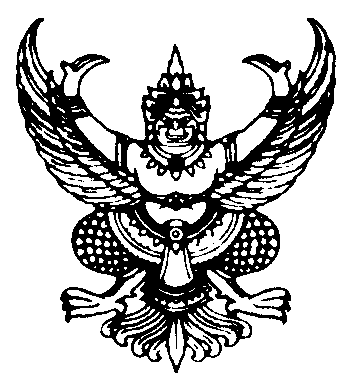 